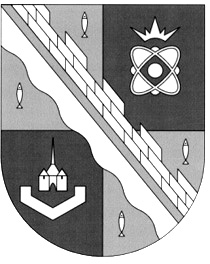 администрация МУНИЦИПАЛЬНОГО ОБРАЗОВАНИЯ                                        СОСНОВОБОРСКИЙ ГОРОДСКОЙ ОКРУГ  ЛЕНИНГРАДСКОЙ ОБЛАСТИпостановлениеот 05/03/2015 № 808О внесении изменений в постановление администрации Сосновоборского городского округа от 16.04.2013 № 989 «О создании рабочей группы в целях реализации пилотного проекта«Я планирую бюджет» (партиципаторное бюджетирование)»В целях реализации  мероприятий пилотного проекта «Я планирую бюджет» (партиципаторное бюджетирование), администрация Сосновоборского городского округа п о с т а н о в л я е т:            1.Внести изменения в постановление администрации Сосновоборского городского округа от 16.04.2013 № 989 «О создании рабочей группы в целях реализации пилотного проекта «Я планирую бюджет» (партиципаторное бюджетирование)»:            1.2. Утвердить приложение № 2 «План мероприятий по реализации пилотного проекта «Я планирую бюджет»» в новой редакции (Приложение).	      2. Общему отделу администрации (Тарасова М.С.) обнародовать настоящее постановление на электронном сайте городской газеты «Маяк».             3. Пресс-центру администрации (Арибжанов Р.М.) разместить настоящее постановление на официальном сайте Сосновоборского городского округа. 	       4. Настоящее постановление вступает в силу со дня официального обнародования и распространяется на правоотношения, возникшие с 1 января                           2015 года.             5.   Контроль за исполнением настоящего постановления оставляю за собой.Первый заместитель главы администрации			                   В.Е.Подрезов Исп. Попова Т.Р.тел.2-43-52; СЕСОГЛАСОВАНО: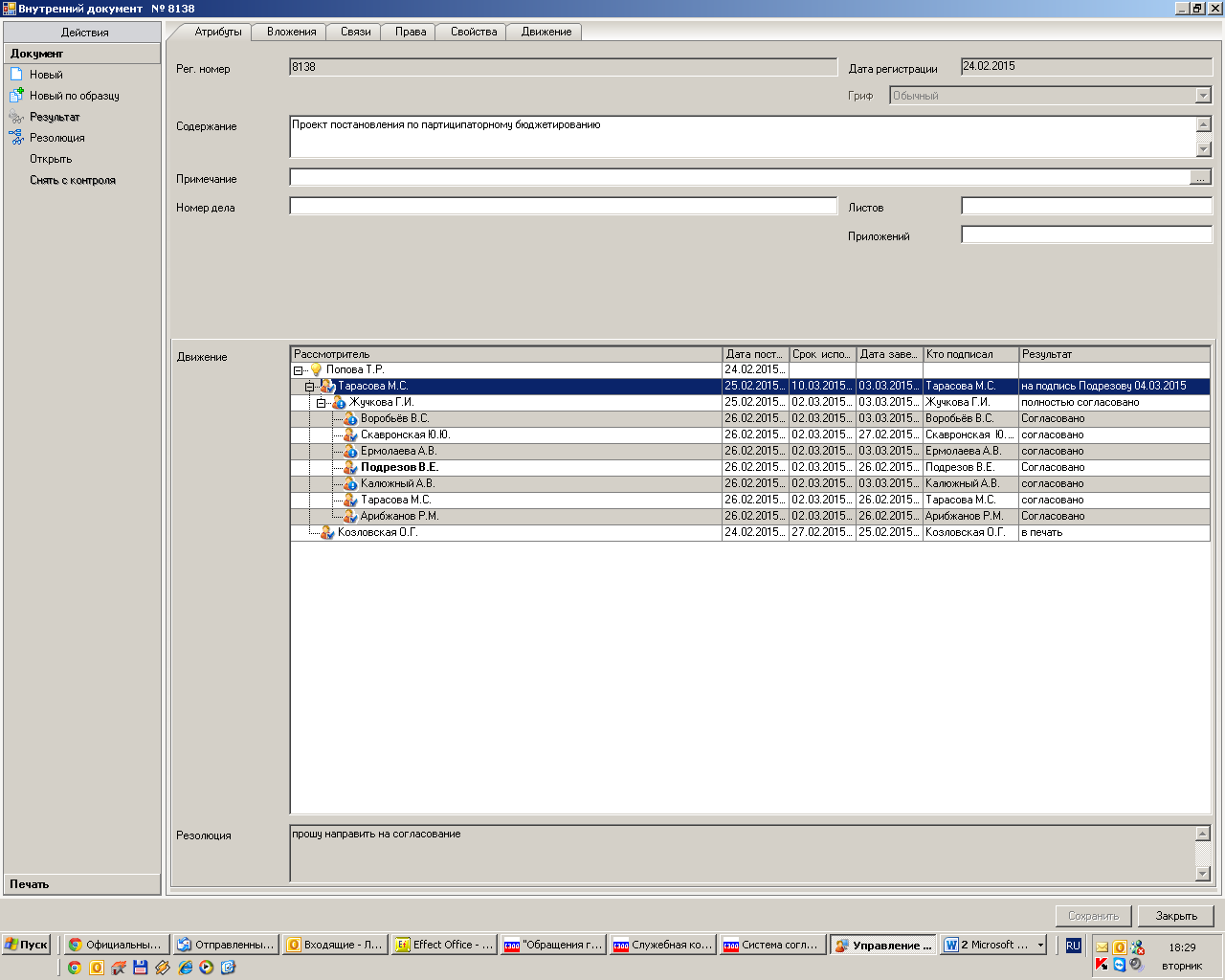 Рассылка:общий отдел, КФ, пресс-центрУТВЕРЖДЕНпостановлением  администрации                                                                                       Сосновоборского городского округаот 05/03/2015 № 808(Приложение)План мероприятий по реализации пилотного проекта «Я планирую бюджет» № п/пОсновные направленияСрок исполненияИсполнители1.Предварительный отбор участников пилотного проекта «Я планирую бюджет»Предварительный отбор участников пилотного проекта «Я планирую бюджет»Предварительный отбор участников пилотного проекта «Я планирую бюджет»1.1.Организационная встреча по вопросам  пилотного проекта «Я планирую бюджет» администрации Сосновоборского городского округа  с представителями Европейского Университетадо 1 марта текущего годаАдминистрация Сосновоборского городского округа (далее – администрация СГО), представители Европейского Университета (далее - представители ЕУ)1.2.Подготовка и размещение информации о ходе работы пилотного проекта«Я планирую бюджет» в СМИ, на официальном сайте города Сосновый Бор www.sbor.ru в течение всего периода его реализациивесь период действия проектаПресс-центр администрации1.3.Консультации рабочей группы по вопросам, возникающим в ходе реализации пилотного проекта «Я планирую бюджет» (далее - рабочей группы администрации)весь период действия проектаАдминистрация СГО, представители ЕУ1.4.Сбор заявок от жителей, желающих принять участие в реализации пилотного проекта «Я планирую бюджет» по электронной почте, а также консультирование по телефонус 1 марта до 15 марта текущего годаКомитет финансов Сосновоборского городского округа1.5.Проведение открытой жеребьевки на основании заявок жителей – создание инициативной комиссии пилотного проектадо 30 марта текущего годаПредставители ЕУ2.Заседания комиссииЗаседания комиссииЗаседания комиссии2.1.Совещание членов рабочей группы администрации и инициативной комиссии пилотного проекта по определению регламента работы инициативной комиссиис момента проведения жеребьевки до 15 мая текущего годаПредставители ЕУ2.2.Проведение обучающих семинаров участников инициативной комиссии пилотного проектас момента проведения жеребьевки до 15 мая текущего годаПредставители ЕУ2.3.Ответы на предложения членов инициативной комиссии пилотного проекта о расходовании средств местного бюджетас момента проведения жеребьевки до 15 мая текущего года по мере поступления предложенийАдминистрация СГО2.4.Принятие инициативной комиссией пилотного проекта решения о распределении установленной части средств местного бюджета по конкретным направлениямдо 15 мая текущего годаПредставители ЕУ2.5.Формирование заявки инициативной комиссией пилотного проектадо 5 июня текущего годаПредставители ЕУ, инициативная комиссия пилотного проекта3.Рассмотрение инициатив комиссииРассмотрение инициатив комиссииРассмотрение инициатив комиссии3.1Представление заявки инициативной комиссией пилотного проектав рабочую группу администрациидо 10 июня текущего годаПо представлению заявки инициативной комиссии пилотного проекта -представители ЕУ, инициативная комиссия пилотного проекта;по приему заявки инициативной комиссии пилотного проекта – Комитет финансов Сосновоборского городского округа3.2Передача заявки инициативной комиссиипилотного проекта с резолюцией главы администрации в отраслевой (комитет) отдел администрации не позднее пятого рабочего дня после получения заявки инициативной комиссииКомитет финансов Сосновоборского городского округа3.3. Проведение экспертной комиссии из представителей ГРБС, отраслевых комитетов, отделов администрации с участием инициативной комиссии пилотного проекта по рассмотрению заявки инициативной комиссии пилотного проектаДо 25 июня текущего годаАдминистрация СГО, инициативная комиссия пилотного проекта3.4.Включение заявок инициативной комиссиипилотного проекта в сводные заявки ГРБС и представление их в комитет финансов Сосновоборского городского округадо 10 июля текущего годаАдминистрация СГО3.5.Рассмотрение заявки инициативной комиссии пилотного проекта  на заседании комиссии по  бюджетным проектировкам администрации Сосновоборского городского округа с участием представителей инициативной комиссии пилотного проектадо 25 июля текущего годаАдминистрация СГО, инициативная комиссия пилотного проекта